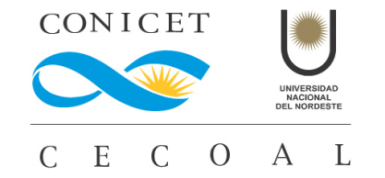 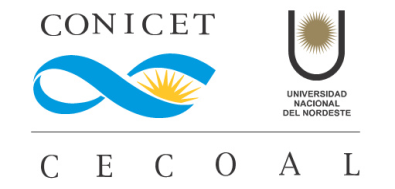 2020“Año del General Manuel Belgrano”FEBRERO. 2. Día Mundial de los Humedales. 11 Día Internacional de la Mujer y la Niña en la Ciencia - Unesco 14.Día de la Energía. MARZO. 7. Día del campo. 14. Día Mundial de Acción Contra las Represas.21. Día Forestal Mundial. 22. Día Mundial del Agua.. 31.Día del C o m p o r t a m i e n t o  H u m a n o y Día Nacional del Agua.ABRIL.7.Día Mundial de la Salud. 10. Dia Mundial de la Ciencia y la Tecnologia 19. Día del Aborigen. 22. Día de la Tierra. 26.Accidente Nuclear de Chernobyl (1989). 29. Día del Animal. MAYO. 4. Día Internacional del Combatiente de Incendios Forestales. 7. Día de la Minería. 15. Dia del Profesor Universitario. 22. Día Internacional de la Diversidad Biológica; 31. Día Mundial Sin Tabaco. JUNIO. 3. Inauguración de la Conferencia Mundial del Medio Ambiente y Desarrollo. 5. Día Mundial del Ambiente..Día Mundial de los Océanos. Día del Geólogo. 17. Día Mundial de Lucha contra la Desertificación y la Sequía. JULIO. 2. Día de la agricultura nacional. 7. Día de la conservación del suelo. 11. Día mundial de a población. AGOSTO. 8.Día Internacional de las Poblaciones Indígenas.29.Día del Árbol. SEPTIEMBRE..Día de la Higiene. 9. Día de la Agricultura. 16.Día Internacional de la capa de ozono. 21. Día Internacional de la Paz. 27. Día de la conciencia ambiental. OCTUBRE. 1. Día del mar. 4. Día de San Francisco de Asís, patrono de la ecología. 5. Día nacional del ave; Día Mundial del Hábitat 9. Día del Guardaparque Nacional. 13 Día internacional para la reducción de desastres naturales.15. Dia Internacional del fosil.16. Día Mundial de la Alimentación17.Día internacional de la erradicación de la pobreza. 1. Día de la protección de la naturaleza. 24. Día mundial de información sobre el desarrollo. 28. Aprobación Carta de la naturaleza. NOVIEMBRE. Día de los parques nacionales. 8.Día del urbanismo. 22. Día de la flor nacional (seibo). 25.Día delPaleontólgo. 3° Jueves. Día del Aire Puro. DICIEMBRE. 1.La Antártida es declarada zona libre de armas atómicas. 5. Día internacional de los voluntarios para el desarrollo económico y social.10.Día de los derechos humanos; 15.Creación del Programa Naciones Unidas para el Medio Ambiente (PNUMA)ENEROFEBREROMARZOABRILMAYOJUNIOJULIOAGOSTOSEPTIEMBREOCTUBRENOVIEMBREDICIEMBRE